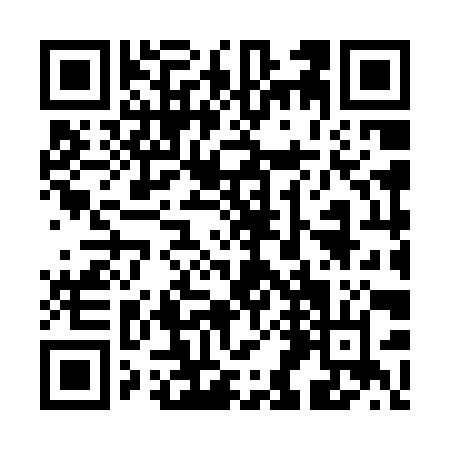 Prayer times for Zuklin, Czech RepublicMon 1 Jul 2024 - Wed 31 Jul 2024High Latitude Method: Angle Based RulePrayer Calculation Method: Muslim World LeagueAsar Calculation Method: HanafiPrayer times provided by https://www.salahtimes.comDateDayFajrSunriseDhuhrAsrMaghribIsha1Mon2:435:051:096:409:1411:272Tue2:445:061:106:409:1311:273Wed2:445:061:106:409:1311:274Thu2:455:071:106:409:1311:275Fri2:455:081:106:409:1211:276Sat2:455:091:106:409:1211:277Sun2:465:091:106:399:1111:278Mon2:465:101:116:399:1111:269Tue2:475:111:116:399:1011:2610Wed2:475:121:116:399:0911:2611Thu2:485:131:116:389:0911:2612Fri2:485:141:116:389:0811:2613Sat2:495:151:116:389:0711:2514Sun2:495:161:116:379:0611:2515Mon2:505:171:116:379:0511:2516Tue2:505:181:126:369:0411:2417Wed2:515:191:126:369:0311:2418Thu2:515:211:126:359:0211:2319Fri2:525:221:126:359:0111:2320Sat2:525:231:126:349:0011:2321Sun2:535:241:126:338:5911:2222Mon2:535:251:126:338:5811:2223Tue2:545:271:126:328:5711:2124Wed2:545:281:126:318:5511:2125Thu2:555:291:126:318:5411:2026Fri2:555:301:126:308:5311:1727Sat2:565:321:126:298:5211:1428Sun2:585:331:126:288:5011:1129Mon3:015:341:126:288:4911:0930Tue3:045:361:126:278:4711:0631Wed3:075:371:126:268:4611:03